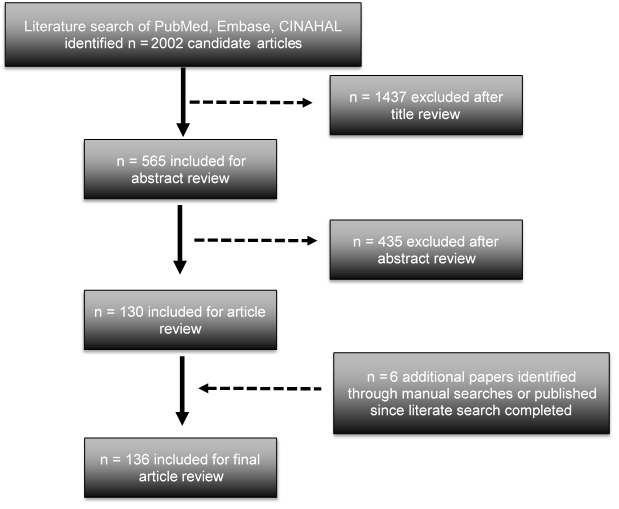 Supplementary Appendix C. Flow Chart of Literature Review